SAMPLE AND FORMAT FOR THE REQUESTREQUESTS LISTOwners – Restricted Content Changes+ always Youri and Arvin and pli-team@havas.com in CC (COUNTRY)(URL WEBSITE)(REASON WHY)(DESCRIBE YOUR REQUEST HERE)(TIMING)(SCREENSHOT)ITALYhttps://it.pli-petronas.com/it/marche/petronas-syntium
https://it.pli-petronas.com/it/products/petronas-syntium 
https://it.pli-petronas.com/it/officine/auto We have need related to our business\market.We would like to add\change\modify to get properly this goal.We need to add this component.Add this videoChange this paragraphContent to enrich this partWe have a launch\activities\ on this day, so we would love to understand if we can get this by XXX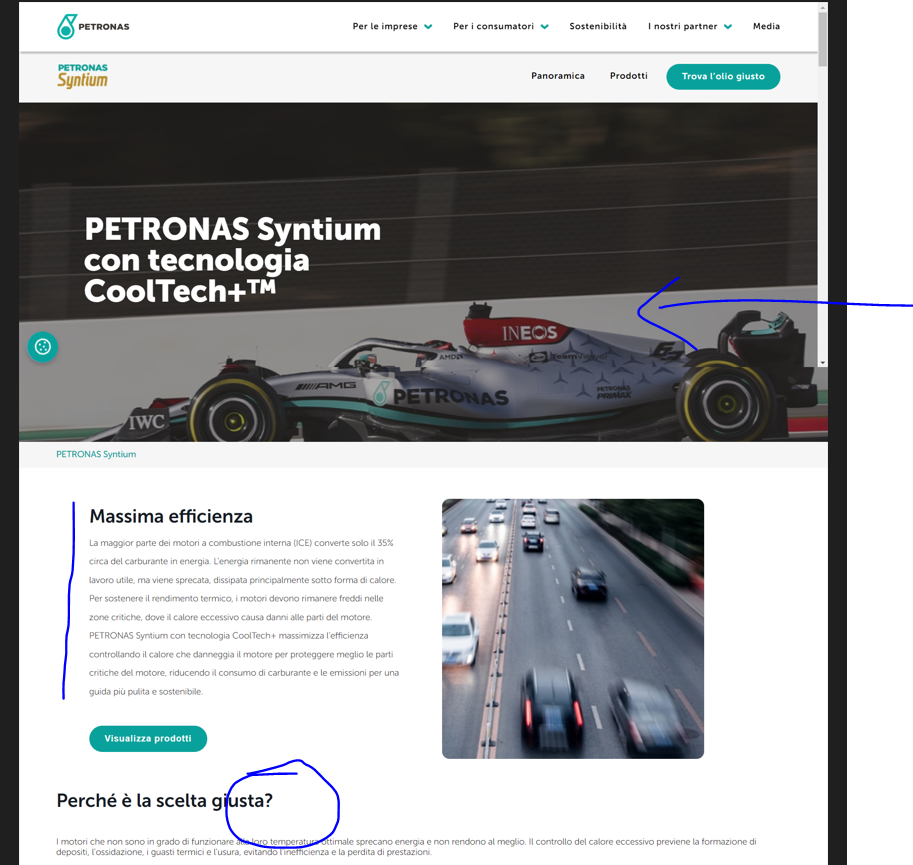 (COUNTRY)(URL WEBSITE)(REASON WHY)(DESCRIBE YOUR REQUEST HERE)(TIMING)(SCREENSHOT)(COUNTRY)(URL WEBSITE)(REASON WHY)(DESCRIBE YOUR REQUEST HERE)(TIMING)(SCREENSHOT)PRODUCTBRAND OWNERCCSyntiumMarco CragnoSamantha Burello, Jacques ChemidlinSprintaMarco CragnoSamantha Burello, Jacques ChemidlinUraniaIvy YeohSamantha Burello, Luca Di StefanoArborSamantha BurelloSamantha Burello, Jacques ChemidlinTutelaIvy YeohSamantha Burello, Luca Di StefanoSeleniaMarco CragnoSamantha Burello, Jacques ChemidlinDuranceSamantha BurelloJame Mark, Jacques ChemidlinBusiness solutions / sectorsSamantha BurelloIan Gan / Andrew HolmesIndustrialAchilleas KortozosAndrew Holmes, Muthu AmaranathanDistributorsSilvano BerardoRegional CX leadWorkshopsDimitri PavlovskyyChun Chung WongOEM partnersJames MarkAchilleas Kortrozos